 Boletín No 57   del  27   de setiembre   del 2012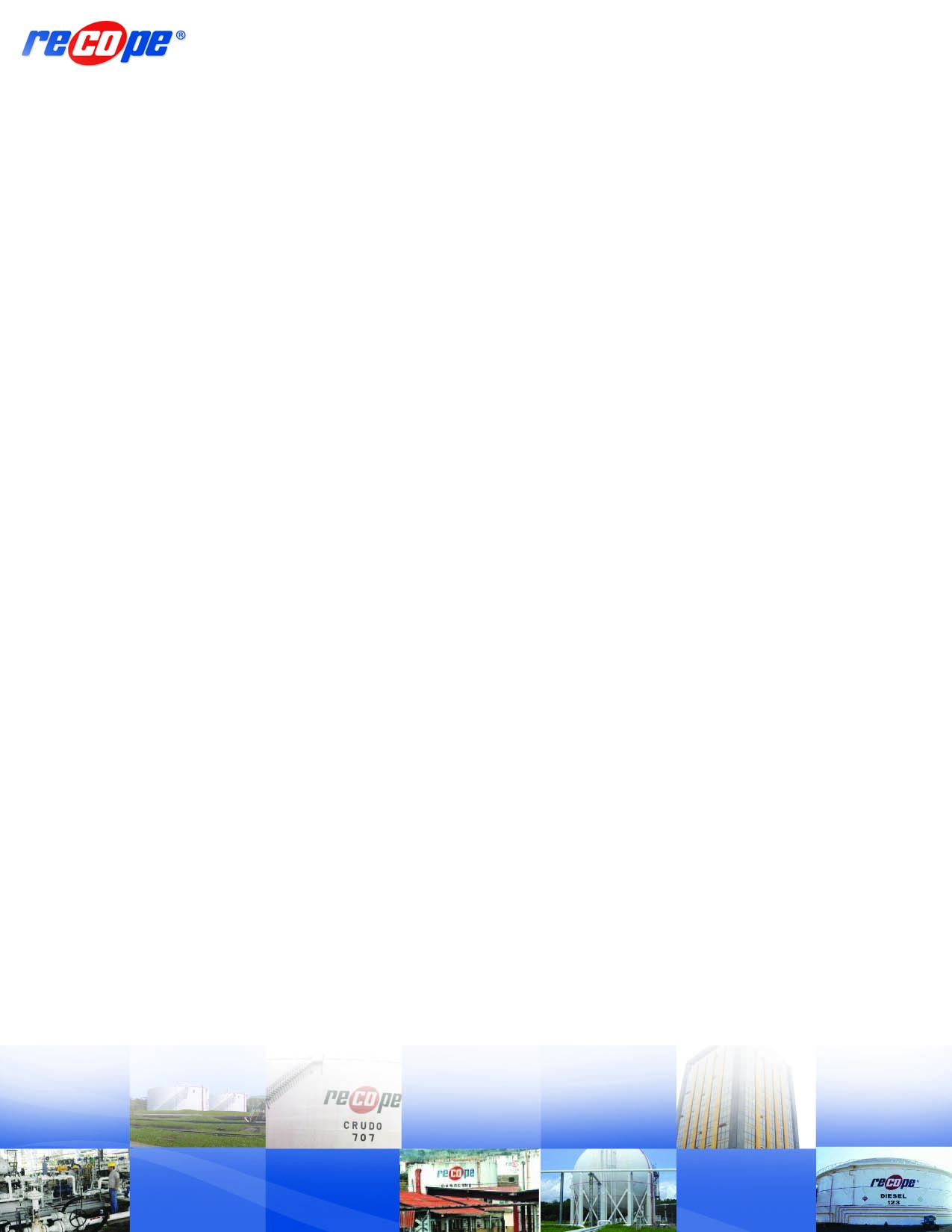 www.recope.comDepartamento de ComunicaciónPor concluir dragado donde se va a construir nueva Terminal PetroleraLos trabajos de dragado en la zona donde se va a construir el nuevo muelle petrolero, están muy avanzados y se espera que  concluyan en la primera semana de octubre como está programado.El dragado comprende una área que abarca la ampliación del rompeolas norte, la dársena de maniobras y el canal de acceso. Para esta tarea se está empleando una draga  denominada de succión en marcha y otra de corte, que son parte de los equipos que utilizarán para llegar a las profundidades que requieren un muelle con una capacidad de 80 toneladas.La construcción del nuevo muelle contempla la remoción previa de 2,286.105 m3 que tiene un costo aproximado de US$13.684.698,32 las obras se realizan bajo el contrato que desarrolla el Consorcio ICA-MECO y el subcontratista para esta actividad es Boskalis International B.V.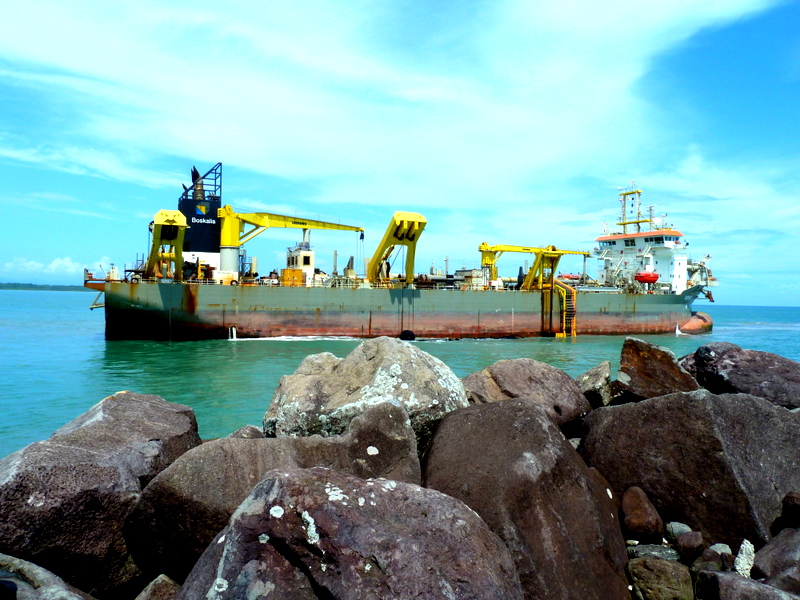 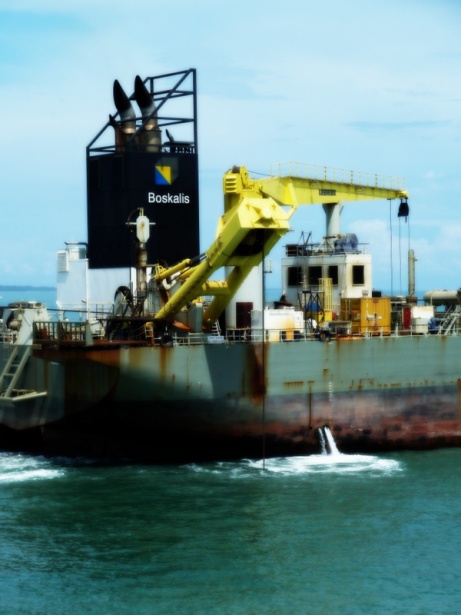 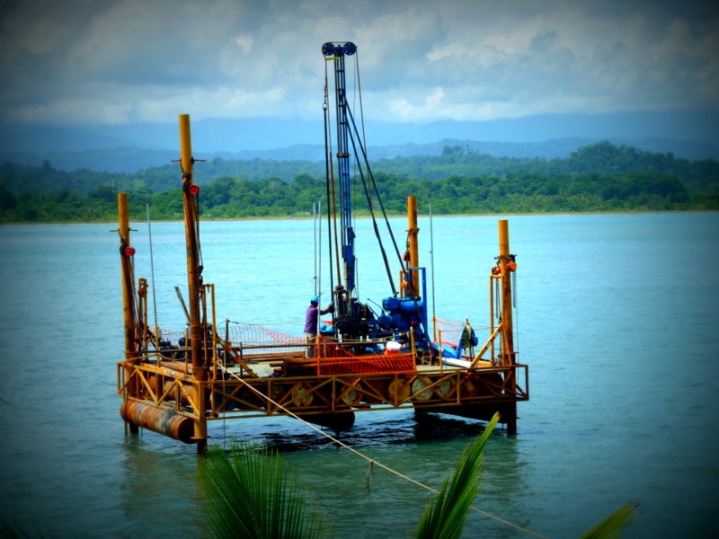 